Student Survey: Soil Site SelectionWhat tool is used to measure the slope of a hill?compassclinometertrowelshovelWhat is soil cover?rocks, grass, and other things that lie on the surface of the soilan underground layer of soilwhen trees are straight above your soil sample sitethe tool used to measure the depth of a holeIf you were studying a certain area of soil, the parent material is:soil that has mixed with waterthe sample you take home to study with your parentsthe type of rocks that the soil came fromTrick question: there is no such thing as parent material!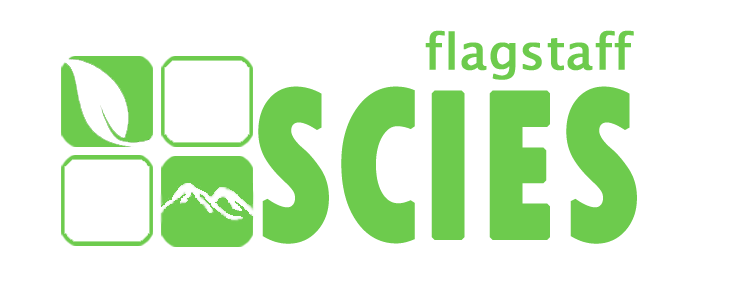 Student Survey: Soil Site SelectionWhat tool is used to measure the slope of a hill?compassclinometertrowelshovelWhat is soil cover?rocks, grass, and other things that lie on the surface of the soilan underground layer of soilwhen trees are straight above your soil sample sitethe tool used to measure the depth of a holeIf you were studying a certain area of soil, the parent material is:soil that has mixed with waterthe sample you take home to study with your parentsthe type of rocks that the soil came fromTrick question: there is no such thing as parent material!